HELSINKI WOLVERINES RY 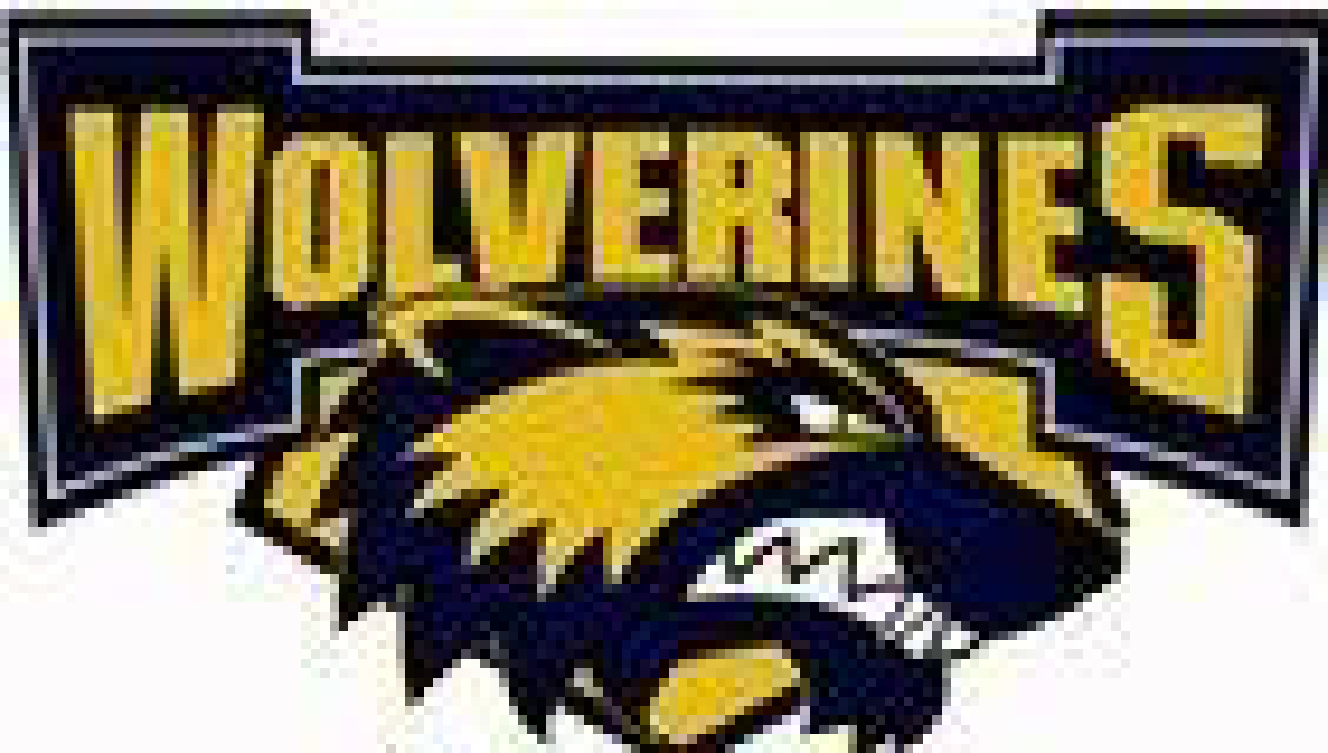 WOLVERINES 2016HENKILÖTIEDOT Pelaajan nimi: Henkilötunnus: Postiosoite: Postinumero ja –toimipaikka: Sähköpostiosoite: Puhelinnumero: Pituus:PainoAllergiat: SportID:Pelaajan käyttämät lääkeaineet: (Kielletyt ja luvanvaraiset: www.antidoping.fi) ADT –lupa haettu pvm:__.__.____ myönnetty pvm:__.__._____ (todistuksesta kopio liitteenä) Alle 18-vuotiailta lisäksi Huoltajan nimi: Postiosoite (mikäli eri): Postinumero ja –toimipaikka (mikäli eri): Sähköpostiosoite: Puhelinnumero: Amerikkalaisen jalkapallon kattavan lisenssin, vakuutuksen ja turvallisen suojavarustuksen hankkiminen ovat pelaajan ja/tai vanhempien vastuulla. Seura auttaa tarvittaessa turvallisuuskartoituksissa.         HELSINKI WOLVERINES RY  ALAIKÄISEN PELILUPA 2016Lapseni: (synt: ____ .____. ______ _) harrastaa amerikkalaista jalkapalloa Helsinki Wolverines ry:n Suomen amerikkalaisen jalkapallon liiton (SAJL ry) järjestämissä sarjoissa ikärajat ovat seuraavat: - U19-juniorijoukkueen vuosina 1997 – 1998 syntyneet - U17-juniorijoukkueen vuosina 1999 – 2000 syntyneet - U15-juniorijoukkueen vuosina 2001 – 2002 syntyneet - U13-juniorijoukkueen vuosina 2003 – 2004 syntyneet - U11-juniorijoukkueen vuosina 2005 – 2006 syntyneet - U9- juniorijoukkueen vuosina 2007 – 2009 syntyneetTiedostan lajin erityispiirteistä ja fyysisestä kontaktista johtuvat loukkaantumis-riskit ja sen, että lapseni asianmukaisen vakuutuksen hoitaminen on vastuullani. Annan luvan, että lapseni saa pelata amerikkalaista jalkapalloa Helsinki Wolverines ry:n kaudella 2016. Mikäli lapseni kuuluu U19-, U17- tai U15-juniorijoukkueisiin annan luvan, että lapseni saa osallistua ohjattuihin kuntosaliharjoituksiin.________________ Paikka ja aika __________________________ Pelaajan allekirjoitus ja nimenselvennös _________________________ _________________________ Virallisen huoltajan allekirjoitus ja nimenselvennös Virallisen huoltajan allekirjoitus ja nimenselvennösMiten kuulit meistä ?Kaverilta/sukulaiselta/tutultaLaji esitelyssä (koulussa,messuilla….)Seuran sivuiltaFacebookistaMuu mikä?